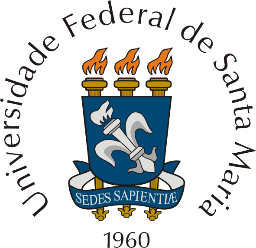 DECLARAÇÃO DE CIÊNCIAESCALA DOCENTES - AUGMANEXO IEu,____________________________________________________,SIAPE__________, declaro que li as condições do programa e estou de acordo com os termos do edital nº_______ da SAI, que compreende as exigências para inscrição em mobilidade internacional, bem como o regulamento do Programa AUGM, a partir do qual, inscrevo-me para a seguinte instituição (Nome/sigla)  _________________________________________________.___________________________________Assinatura e carimbo do(a) candidato(a)